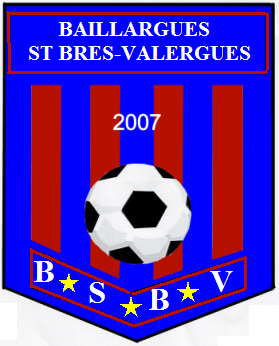 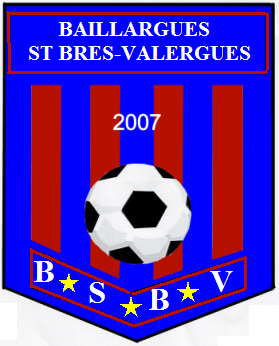  CATEGORIES U6 A U13 DU LUNDI 27 AU VENDREDI 31 AOUT 2018UN BALLON FRANCE OFFERT A TOUS LES STAGIAIRES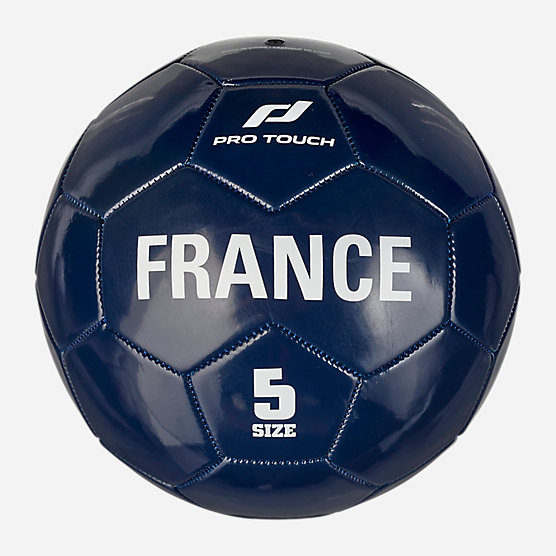 UN EXEMPLAIRE DE LA COUPE DU MONDE GRANDEUR NATURE A GAGNER PAR TIRAGE AU SORT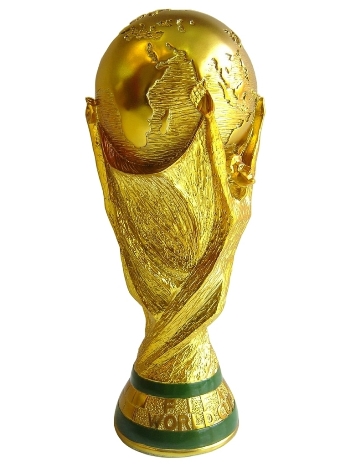 ATTENTION PLACE LIMITEEAU PROGRAMME TOUS LES JOURS (de 9h à 17h) AU COMPLEXE ROGER BAMBUCK (terrain synthétique, gymnase…) JEUX – TOURNOIS – TESTS …ENCADRES PAR DES EDUCATEURS DIPLOMES (F.F.F.)PARTICIPATION: 70 € pour les licenciés du club                                                    80 € pour les non adhérents  Possibilité de demi journée  Tarif 50 €REPAS TIRE DU SACINSCRIPTIONS : AU 06.32.46.76.69, AVANT LE 20 AOUT (Places limitées !)Coupon à renvoyer à Patrick Bousgarbies 9 rue Edouard Manet 34670 BaillarguesChéque à l’ordre du BSBV-------------------------------------------------------------------------------------------------------------------------------------Coupon Réponse : Je soussigné ………..………………………………………. autorise mon enfant …………………………………………….. à participer au stage du mois d’aout 2018 à Baillargues.							Signature :N° de Tel :  Adresse :   Date de Naissance de l’enfant :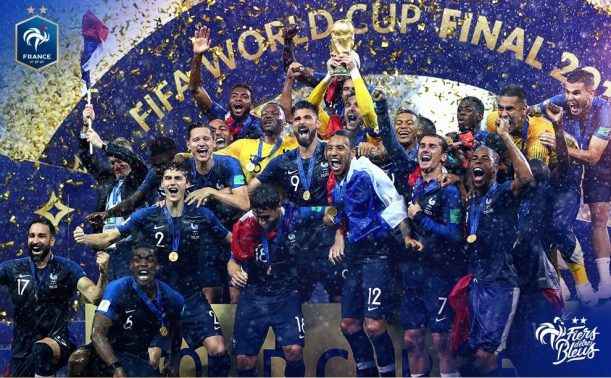 